АО «МСК-Энерго»Лобненский РЭСПлановые отключения абонентов в феврале 2020 годаг. Лобня (микрорайоны: Букино, Восточный, Депо, Катюшки ЖК «Лобня Сити», Красная Поляна,  Луговая, Третий, Центральный, Южный)Старший диспетчер ЛОДГ												Темиров Т. О.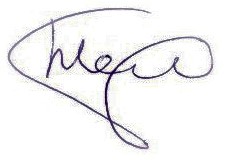 Дата проведения работДень неделиВремя отключенияМесто проведения работОтключаемый район (улица)Телефон для связиПЛАНОВЫХ ОТКЛЮЧЕНИЙ ПОТРЕБИТЕЛЕЙ НЕ ЗАПЛАНИРОВАНОПЛАНОВЫХ ОТКЛЮЧЕНИЙ ПОТРЕБИТЕЛЕЙ НЕ ЗАПЛАНИРОВАНОПЛАНОВЫХ ОТКЛЮЧЕНИЙ ПОТРЕБИТЕЛЕЙ НЕ ЗАПЛАНИРОВАНОПЛАНОВЫХ ОТКЛЮЧЕНИЙ ПОТРЕБИТЕЛЕЙ НЕ ЗАПЛАНИРОВАНОПЛАНОВЫХ ОТКЛЮЧЕНИЙ ПОТРЕБИТЕЛЕЙ НЕ ЗАПЛАНИРОВАНОРЭС: 8 (495) 481-41-57доб. 28-34ОДГ: 8 (495) 579-42-72